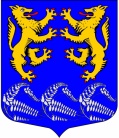                  СОВЕТ ДЕПУТАТОВ               МУНИЦИПАЛЬНОГО ОБРАЗОВАНИЯ               «ЛЕСКОЛОВСКОЕ СЕЛЬСКОЕ ПОСЕЛЕНИЕ»                 ВСЕВОЛОЖСКОГО МУНИЦИПАЛЬНОГО РАЙОНА
          ЛЕНИНГРАДСКОЙ ОБЛАСТИ           ЧЕТВЕРТОГО СОЗЫВА                 РЕШЕНИЕ«29» января 2020 г.                                                                                               № 1дер. Верхние ОселькиВ соответствии с Федеральным законом от 06 октября 2003 года N 131-ФЗ "Об общих принципах организации местного самоуправления в Российской Федерации", Распоряжением правительства Ленинградской области от 19 декабря 2019 года № 863-р «О безвозмездной передаче государственного имущества Ленинградской области, закрепленного за государственным унитарным предприятием «Автобаза Правительства Ленинградской области» на праве хозяйственного ведения, в муниципальную собственность муниципального образования «Лесколовское сельское поселение» Всеволожского муниципального района Ленинградской области» совет депутатов муниципального образования «Лесколовское сельское поселение» Всеволожского муниципального района Ленинградской области принял:РЕШЕНИЕ:1. Принять в собственность муниципального образования «Лесколовское сельское поселение» Всеволожского муниципального района Ленинградской области движимое имущество (согласно приложению) (далее - Имущество).2. Поручить администрации муниципального образования «Лесколовское сельское поселение» Всеволожского муниципального района Ленинградской области:2.1. Оформить в установленном порядке принятие Имущества в собственность муниципального образования «Лесколовское сельское поселение» Всеволожского муниципального района Ленинградской области.2.2. Включить Имущество в реестр муниципального имущества муниципального образования «Лесколовское сельское поселение» Всеволожского муниципального района Ленинградской области.3. Опубликовать настоящее решение в газете «Лесколовские вести» и разместить на официальном сайте муниципального образования «Лесколовское сельское поселение» Всеволожского муниципального района Ленинградской области в информационно-телекоммуникационной сети Интернет.4. Настоящее решение вступает в силу с момента принятия.5. Контроль исполнения данного решения возложить на постоянную комиссию совета депутатов «По промышленности, строительству, собственности, транспорту, связи, сельскому хозяйству и жилищно-коммунальному хозяйству».Глава муниципального образования                                                          А.Л. МихеевПриложение к решению совета депутатов  МО«Лесколовское сельское поселение»от «29» января 2020 года № 1Перечень имущества, принимаемого в собственность муниципального образования «Лесколовское сельское поселение» Всеволожского муниципального района Ленинградской области   О принятии в собственностьмуниципального образования«Лесколовское сельское поселение»Всеволожского муниципального районаЛенинградской области движимогоимущества«№ п/пНаименование движимого имуществаИндивидуализирующая характеристика1231.Автомобиль ФОРД «ФОКУС»Год выпуска: 2013 год;Идентификационный номер (VIN): X9FMXXEEBMDM06766;двигатель: XQDA DM06766;Цвет кузова: черный;Паспорт транспортного средства: 47 HР 977567